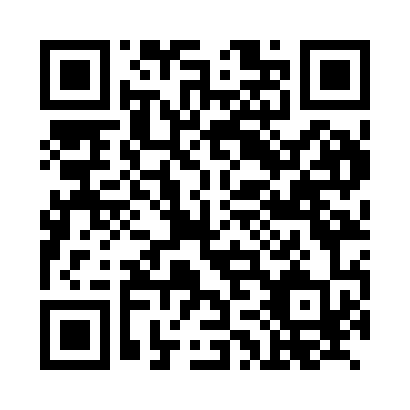 Prayer times for Baufnang, GermanyMon 1 Apr 2024 - Tue 30 Apr 2024High Latitude Method: Angle Based RulePrayer Calculation Method: Muslim World LeagueAsar Calculation Method: ShafiPrayer times provided by https://www.salahtimes.comDateDayFajrSunriseDhuhrAsrMaghribIsha1Mon5:137:011:275:017:539:352Tue5:106:591:265:027:559:373Wed5:086:571:265:027:569:394Thu5:056:551:265:037:589:415Fri5:036:531:265:047:599:426Sat5:006:511:255:058:019:447Sun4:586:491:255:058:029:468Mon4:556:471:255:068:039:489Tue4:536:451:245:078:059:5010Wed4:506:431:245:078:069:5211Thu4:486:411:245:088:089:5412Fri4:456:391:245:088:099:5613Sat4:436:371:235:098:119:5814Sun4:406:351:235:108:1210:0015Mon4:386:331:235:108:1310:0216Tue4:356:311:235:118:1510:0417Wed4:336:291:225:128:1610:0618Thu4:306:281:225:128:1810:0819Fri4:286:261:225:138:1910:1020Sat4:256:241:225:138:2110:1221Sun4:226:221:225:148:2210:1422Mon4:206:201:215:148:2310:1623Tue4:176:181:215:158:2510:1824Wed4:156:171:215:168:2610:2125Thu4:126:151:215:168:2810:2326Fri4:096:131:215:178:2910:2527Sat4:076:111:215:178:3010:2728Sun4:046:101:205:188:3210:2929Mon4:016:081:205:188:3310:3230Tue3:596:061:205:198:3510:34